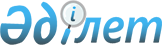 О признании утратившим силу постановления Восточно-Казахстанского областного акимата от 11 мая 2014 года № 127 "Об утверждении Положения государственного учреждения "Управление образования Восточно-Казахстанской области"Постановление Восточно-Казахстанского областного акимата от 13 июня 2016 года № 172       Примечание РЦПИ.

      В тексте документа сохранена пунктуация и орфография оригинала.

      В соответствии со статьей 27  Закона Республики Казахстан от 6 апреля 2016 года "О правовых актах", Восточно-Казахстанский областной акимат ПОСТАНОВЛЯЕТ:

      Признать утратившим силу постановление Восточно-Казахстанского областного акимата "Об утверждении Положения государственного учреждения "Управление образования Восточно-Казахстанской области" от 11 мая 2014 года № 127 (зарегистрированное в Реестре государственной регистрации нормативных правовых актов номером 3370, опубликованное в газетах "Дидар" от 23 июня 2014 года №70 (17007), 25 июня 2014 года № 71 (17008), "Рудный Алтай" от 24 июня 2014 года № 71 (19518).


					© 2012. РГП на ПХВ «Институт законодательства и правовой информации Республики Казахстан» Министерства юстиции Республики Казахстан
				
      Аким

      Восточно-Казахстанской области

Д. Ахметов
